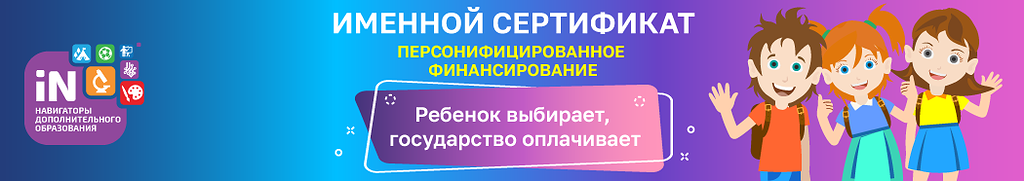 ВНИМАНИЮ РОДИТЕЛЕЙ!В январе 2022 года, в Свердловской области вводится система персонифицированного финансирования дополнительного образования для детей. Теперь заниматься в кружках и спортивных секциях сможет каждый ребенок не зависимо от финансового положения его семьи.Чтобы оплатить кружки и секции за счет бюджета, родителям нужно будет с  «1» января 2022 года:зайти на сайт Навигатора дополнительного образования https://р66.навигатор.дети/получить для ребенка Сертификат персонифицированного финансирования;выбрать для ребенка занятия и оформить заявку на обучение;использовать средства Сертификата для оплаты занятий, которые посещает ребенок.Более подробная информация о правилах получения сертификатов, номинале и реестре программ, которые можно будет оплатить, используя средства сертификата, будет опубликована дополнительно на сайте Навигатора https://р66.навигатор.детиПерсонифицированное финансирование в вопросах и ответах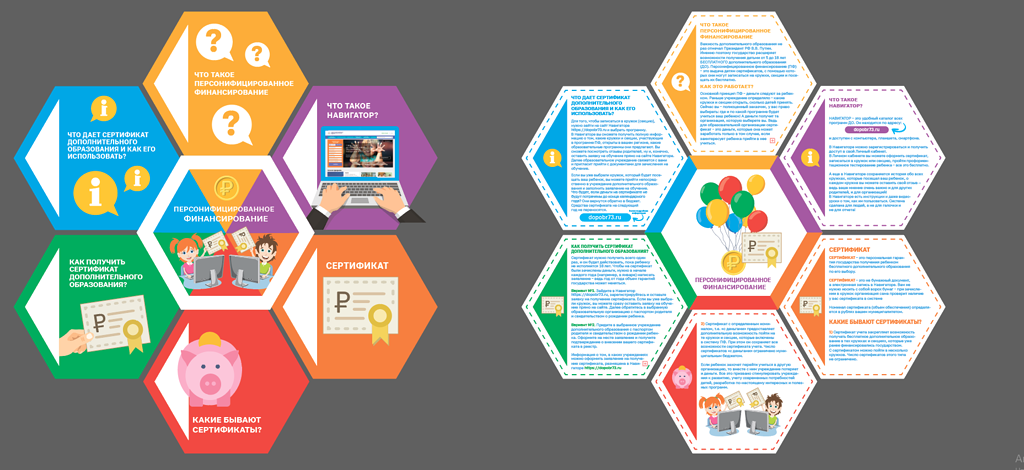  Персонифицированное финансирование дополнительного образования детей.Ссылка на информационный канал с записями вебинаров для ознакомления:https://www.youtube.com/watch?v=snupvh7tKSU&list=PLZMNt5zom-y5WdBwDpq0Ipaumt8uUoHvKПамятка для родителей